Year 4Spring 1Spring 1Spring 1SoundSoundSoundSoundEnergy: Light and sound travel in waves and reflect off objectsEnergy: Light and sound travel in waves and reflect off objectsEnergy: Light and sound travel in waves and reflect off objectsEnergy: Light and sound travel in waves and reflect off objectsEnergy: Light and sound travel in waves and reflect off objectsvibration/vibrates: when something shakes back and forthvibration/vibrates: when something shakes back and forthfrequency: the number of vibrations per second frequency: the number of vibrations per second frequency: the number of vibrations per second sound waves: a steady, flowing movement of vibrations sound waves: a steady, flowing movement of vibrations louder: a high volume of soundlouder: a high volume of soundlouder: a high volume of soundmuffle: to dull or reduce the sound of somethingmuffle: to dull or reduce the sound of somethingmuffle: to dull or reduce the sound of somethingpitch: how high or low a sound is pitch: how high or low a sound is volume:  how loud or quiet something isvolume:  how loud or quiet something isvolume:  how loud or quiet something isfainter: getting quieterfainter: getting quieterear: the organ in the body from which humans hearear: the organ in the body from which humans hearear: the organ in the body from which humans hearvacuum: a space where there is no mattervacuum: a space where there is no mattervacuum: a space where there is no mattersource: the place where a sound is being madesource: the place where a sound is being madehear: to take something in through the earhear: to take something in through the earhear: to take something in through the earenergy: natural power energy: natural power absorb/absorbing:  to take in or soak up absorb/absorbing:  to take in or soak up absorb/absorbing:  to take in or soak up particles: tiny bits of matter that make up everything in the universeparticles: tiny bits of matter that make up everything in the universeparticles: tiny bits of matter that make up everything in the universeStatutory wordsStatutory wordsthroughrecogniserecognisenaturalexperimentmaterialmaterialheardequipmentequipmentdescribeWhat is sound?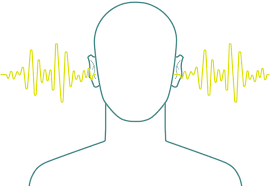 What is sound?How does sound travel?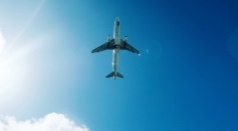 How does sound travel?How does sound travel?What is pitch? 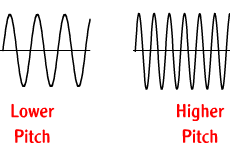 What is pitch?                 What is volume?  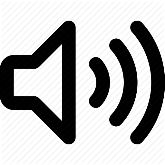                 What is volume?                  What is volume?                  What is volume?  What are the dangers of sound? 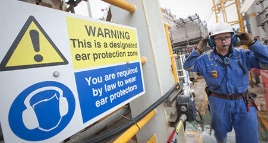 What are the dangers of sound? Sound is a form of energy. When something makes a sound, the sound energy flows away from the source in waves.Every sound we hear is made by an object vibrating (shaking back and forth).As the object vibrates, it pushes the air around it making the air vibrate too.These vibrations, which are called sound waves, move by squeezing and stretching, like a spring.The sound is travels through the air to our ears in little vibrations, which we hear as sound.Sound is a form of energy. When something makes a sound, the sound energy flows away from the source in waves.Every sound we hear is made by an object vibrating (shaking back and forth).As the object vibrates, it pushes the air around it making the air vibrate too.These vibrations, which are called sound waves, move by squeezing and stretching, like a spring.The sound is travels through the air to our ears in little vibrations, which we hear as sound.Sound waves can travel through solids and liquids as well as air; in fact, they travel faster through a solid and a liquid than air.Sounds travel in all directions which is why you can hear a noise if the source is above you, below you, behind or in front of you.When there are no particles, as in a vacuum, sound cannot travel at all.  No sound can be heard in space.Sound travels much slower than light so an aircraft can be seen before the noise of its engines is heard.Wearing reflective materials helps other people to see you in the dark. However, they will only work when a source of light, such as a torch, lamp or candle, reflects off them.Sound waves can travel through solids and liquids as well as air; in fact, they travel faster through a solid and a liquid than air.Sounds travel in all directions which is why you can hear a noise if the source is above you, below you, behind or in front of you.When there are no particles, as in a vacuum, sound cannot travel at all.  No sound can be heard in space.Sound travels much slower than light so an aircraft can be seen before the noise of its engines is heard.Wearing reflective materials helps other people to see you in the dark. However, they will only work when a source of light, such as a torch, lamp or candle, reflects off them.Sound waves can travel through solids and liquids as well as air; in fact, they travel faster through a solid and a liquid than air.Sounds travel in all directions which is why you can hear a noise if the source is above you, below you, behind or in front of you.When there are no particles, as in a vacuum, sound cannot travel at all.  No sound can be heard in space.Sound travels much slower than light so an aircraft can be seen before the noise of its engines is heard.Wearing reflective materials helps other people to see you in the dark. However, they will only work when a source of light, such as a torch, lamp or candle, reflects off them.The pitch of a sound is how high or low the sound is. A high sound has a high pitch and a low sound has a low pitch.A tight drum skin gives a higher pitched sound than a loose drum skin.The rumble of a lorry makes a low-pitched sound. This is because the sound waves are long.The squawk of a parrot makes a high-pitched sound. This is because the sound waves are short.The pitch of a sound is how high or low the sound is. A high sound has a high pitch and a low sound has a low pitch.A tight drum skin gives a higher pitched sound than a loose drum skin.The rumble of a lorry makes a low-pitched sound. This is because the sound waves are long.The squawk of a parrot makes a high-pitched sound. This is because the sound waves are short.The volume of a sound how quiet or loud it is.If we remember that sound is a form of energy, then a whisper is a low-energy sound. It can only be heard a few metres away.The high-energy sound from a rocket travels a lot further. High-energy sounds travel further than low-energy sounds.A thunderclap has an enormous amount of energy. It can be heard from many kilometres away, hopefully giving you enough time to take shelter before the thunderstorm arrives.The volume of a sound can become fainter as the distance from the sound source increases.The volume of a sound how quiet or loud it is.If we remember that sound is a form of energy, then a whisper is a low-energy sound. It can only be heard a few metres away.The high-energy sound from a rocket travels a lot further. High-energy sounds travel further than low-energy sounds.A thunderclap has an enormous amount of energy. It can be heard from many kilometres away, hopefully giving you enough time to take shelter before the thunderstorm arrives.The volume of a sound can become fainter as the distance from the sound source increases.The volume of a sound how quiet or loud it is.If we remember that sound is a form of energy, then a whisper is a low-energy sound. It can only be heard a few metres away.The high-energy sound from a rocket travels a lot further. High-energy sounds travel further than low-energy sounds.A thunderclap has an enormous amount of energy. It can be heard from many kilometres away, hopefully giving you enough time to take shelter before the thunderstorm arrives.The volume of a sound can become fainter as the distance from the sound source increases.The volume of a sound how quiet or loud it is.If we remember that sound is a form of energy, then a whisper is a low-energy sound. It can only be heard a few metres away.The high-energy sound from a rocket travels a lot further. High-energy sounds travel further than low-energy sounds.A thunderclap has an enormous amount of energy. It can be heard from many kilometres away, hopefully giving you enough time to take shelter before the thunderstorm arrives.The volume of a sound can become fainter as the distance from the sound source increases.If someone can hear the music coming through the earphones you are wearing, then the music is too loud and may be damaging your ears.People who work with noisy engines like tractors, farm and factory machinery should wear earmuffs to protect their hearing so you need to stay away from them to protect yoursEarmuffs block sound by absorbing the vibrations and stopping them from reaching the eardrum. They are usually made from soft, bulky material that is good at absorbing vibrations.If someone can hear the music coming through the earphones you are wearing, then the music is too loud and may be damaging your ears.People who work with noisy engines like tractors, farm and factory machinery should wear earmuffs to protect their hearing so you need to stay away from them to protect yoursEarmuffs block sound by absorbing the vibrations and stopping them from reaching the eardrum. They are usually made from soft, bulky material that is good at absorbing vibrations.